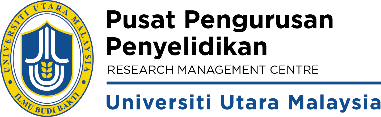 PERAKUAN PENERIMAAN BAYARANUnit Pelaksanaan Operasi RMC_RMC 013_Borang Perakuan Penerimaan_Pindaan 7.2.2024Nota:Hanya Ketua Penyelidik sahaja yang dibenarkan memohon tuntutan perbelanjaan penyelidikan.Saksi adalah di kalangan ahli penyelidikan ini.Sila sertakan slip/resit e-payment bagi bukti pembayaran.Bagi pembayaran secara tunai, sila sertakan bukti bergambar.PAYMENT RECEIPT DECLARATIONUnit Pelaksanaan Operasi RMC_RMC 013_Borang Perakuan Penerimaan_Pindaan 7.2.2024Note:Only the Principal Investigator (PI) Researcher is allowed to apply for research expense claims.Witnessed by co-researcher.Please include the e-payment slip/receipt for proof of payment.For cash payments, please include photo proof.                                                          BAHAGIAN A – MAKLUMAT PROJEK                                                          BAHAGIAN A – MAKLUMAT PROJEKKod S/O | No Ruj:   Tajuk Projek:   BAHAGIAN B – MAKLUMAT PENERIMABAHAGIAN B – MAKLUMAT PENERIMABAHAGIAN B – MAKLUMAT PENERIMANama Penerima:   :   No. Kad Pengenalan:   :   No. Telefon:   :   Jumlah Bayaran Diterima:   RM:   RMTempoh Bekerja :            hariTarikh Bekerja :  Mulai      hingga     Tujuan  :               Khidmat Pembantu Penyelidik (RA) (maksimum 14 hari – RM1,400.00)             Pembanci              Lain-lain Perkhidmatan Penyelidikan (Nyatakan) : ______________________________Tujuan  :               Khidmat Pembantu Penyelidik (RA) (maksimum 14 hari – RM1,400.00)             Pembanci              Lain-lain Perkhidmatan Penyelidikan (Nyatakan) : ______________________________Tujuan  :               Khidmat Pembantu Penyelidik (RA) (maksimum 14 hari – RM1,400.00)             Pembanci              Lain-lain Perkhidmatan Penyelidikan (Nyatakan) : ______________________________Tandatangan    : Tarikh               :Tandatangan    : Tarikh               :Tandatangan    : Tarikh               :BAHAGIAN C – PENGESAHAN KETUA PENYELIDIKBAHAGIAN C – PENGESAHAN KETUA PENYELIDIKBAHAGIAN C – PENGESAHAN KETUA PENYELIDIKSaya tidak mempunyai apa-apa kepentingan peribadi secara langsung atau tidak langsung atau dipengaruhi oleh mana-mana pihak lain atau terlibat dalam apa-apa amalan rasuah atau suapan seperti ditafsirkan di bawah Akta Suruhanjaya Pencegahan Rasuah 2009 [Akta 694];Tiada mana-mana saudara atau sekutu saya seperti ditafsirkan di bawah Akta Suruhanjaya Pencegahan Rasuah 2009 [Akta 694] mempunyai apa-apa kepentingan dalam mana-mana urusan pemberian dana, urusan perolehan atau urusan-urusan lain yang berkaitan dengan projek penyelidikan yang dikendalikan oleh saya.Saya tidak mempunyai apa-apa kepentingan peribadi secara langsung atau tidak langsung atau dipengaruhi oleh mana-mana pihak lain atau terlibat dalam apa-apa amalan rasuah atau suapan seperti ditafsirkan di bawah Akta Suruhanjaya Pencegahan Rasuah 2009 [Akta 694];Tiada mana-mana saudara atau sekutu saya seperti ditafsirkan di bawah Akta Suruhanjaya Pencegahan Rasuah 2009 [Akta 694] mempunyai apa-apa kepentingan dalam mana-mana urusan pemberian dana, urusan perolehan atau urusan-urusan lain yang berkaitan dengan projek penyelidikan yang dikendalikan oleh saya.Dibayar oleh (Ketua Penyelidik)TandatanganTarikhDibayar oleh (Ketua Penyelidik)TandatanganTarikh:::BAHAGIAN D – SOKONGAN AHLI PENYELIDIKBAHAGIAN D – SOKONGAN AHLI PENYELIDIKNama (Ahli Penyelidik)TandatanganTarikh:::                                                                SECTION A – PROJECT DETAIL                                                                SECTION A – PROJECT DETAILS/O Code | Ref No:  Project Title:  SECTION B – RECEIVER DETAILSECTION B – RECEIVER DETAILSECTION B – RECEIVER DETAILReceiver Name:  :  Identification Card No.:  :  Telephone No.:  :  Total Payments Received:  RM:  RMWorking period :            daysWorking Date :  Start     Until      Purpose  :                Research Assistant (Maximum 14 days – RM1,400.00)              Enumerator              Other Research Services (Please State) : ______________________________Purpose  :                Research Assistant (Maximum 14 days – RM1,400.00)              Enumerator              Other Research Services (Please State) : ______________________________Purpose  :                Research Assistant (Maximum 14 days – RM1,400.00)              Enumerator              Other Research Services (Please State) : ______________________________Signature     :Date             :Signature     :Date             :Signature     :Date             :SECTION C – DECLARATION OF PROJECT LEADERSECTION C – DECLARATION OF PROJECT LEADERSECTION C – DECLARATION OF PROJECT LEADERWithout having any personal interest or interest vested in or influenced by any other party or involved in any corrupt practice or reward as interpreted under (Akta Suruhanjaya Pencegahan Rasuah 2009          [Akta 694]);None of my relatives or associated as interpreted under (Akta Suruhanjaya Pencegahan Rasuah 2009 [Akta 694]) has any interest in any funding, procurement or other matters related to the research project conducted by me.Without having any personal interest or interest vested in or influenced by any other party or involved in any corrupt practice or reward as interpreted under (Akta Suruhanjaya Pencegahan Rasuah 2009          [Akta 694]);None of my relatives or associated as interpreted under (Akta Suruhanjaya Pencegahan Rasuah 2009 [Akta 694]) has any interest in any funding, procurement or other matters related to the research project conducted by me.Paid By (Name of Project Leader)Signature DatePaid By (Name of Project Leader)Signature Date:::SECTION D – WITNESSED BY TEAM MEMBERSECTION D – WITNESSED BY TEAM MEMBERName of co-researcherSignatureDate:::